Boodschappenlijstje - diner Ede viert kerst
Dit is de totale lijst van de 5 gangen en niet per gerecht
1 pakje groentebouillon (voor 0,5L)200 gram kikkererwten (uit blik)70 gram tomatenpuree (klein blikje)800 gram gepelde tomaten (uit blik)2 eetlepels lemoncurd losgeklopt150 gram wilde paddestoelen (mix)150 gram kleine gesloten paddestoelen (witte champignons)100 gram gekookte krieltjes met schil1 (vegetarische) kipfilet1 pak filodeeg4 eieren100 gram mozzarella100 gram paneermeel225 gram yoghurt185 gram mascarpone100 gram bosvruchten (diepvries)170 ml zonnebloemolie / olijfolie50 gram roomboter40 gram slagroom (vloeibaar)48 gram sojasaus15 ml azijn24 gram honing5 teentjes knoflook3 uien1 rode peper1 citroen½ krop ijsbergsla1 aubergine1 steranijs2 blaadjes basilicum2 munttakjespaar takjes verse platte peterseliepaar takjes korianderpaar cocktailprikkerszoutzwarte peper170 gram suiker35 gram geleisuiker8 gram vanillesuiker10 gram poedersuiker2 gram kaneel1 gram chilipoeder / cayennepeper2 gram kurkuma1 gram gemalen gember2 gram geraspte gember1 gram gemalen komijn1 gram gemalen koriander10 gram gehakte koriander1 gram zoete paprikapoeder40 gram fijngehakte kervel of 10 gram gedroogde kervel20 gram fijngehakte dragon of 10 gram gedroogde dragon2 gram maïzena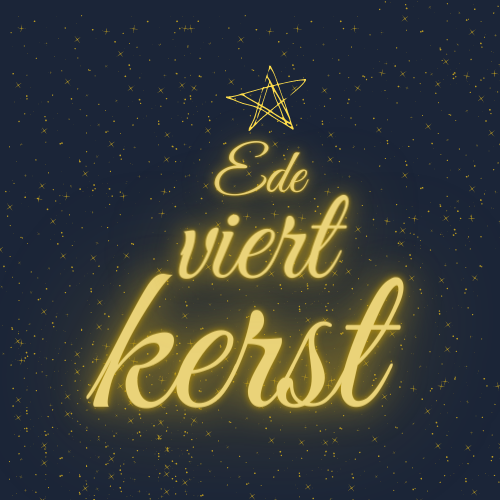 

De gerechten zijn: Kippenbriwat, Marokkaanse kikkererwtensoep, Pakketje met wilde champignons, Gevulde aubergineschnitzel, Pavlova met lemoncurd en basilicumijs.De uitgebreide recepten kunt u op www.edeviertkerst.nl vinden. Op eerste kerstdag wordt de bereiding van de gerechten uitgezonden via Xon Ede. Deze opnames worden ook op de website geplaatst.